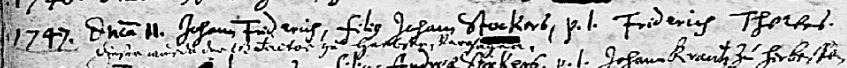 Kirchenbuch Rhoden 1645 ARCHION-Bild 751 in Kirchenbuch 1617 – 1666Abschrift:„1747. Dnca 11 (dominica, 11. Sonntag nach Trinitatis, hier: 27.08.1645, KJK) Johann Friderich, filius Johann Stöckers, patrinus (Pate) Friderich Thüles (?)(darunter:) dieser wurde der Factor zu Herbsen, V/Paras..(?)“.